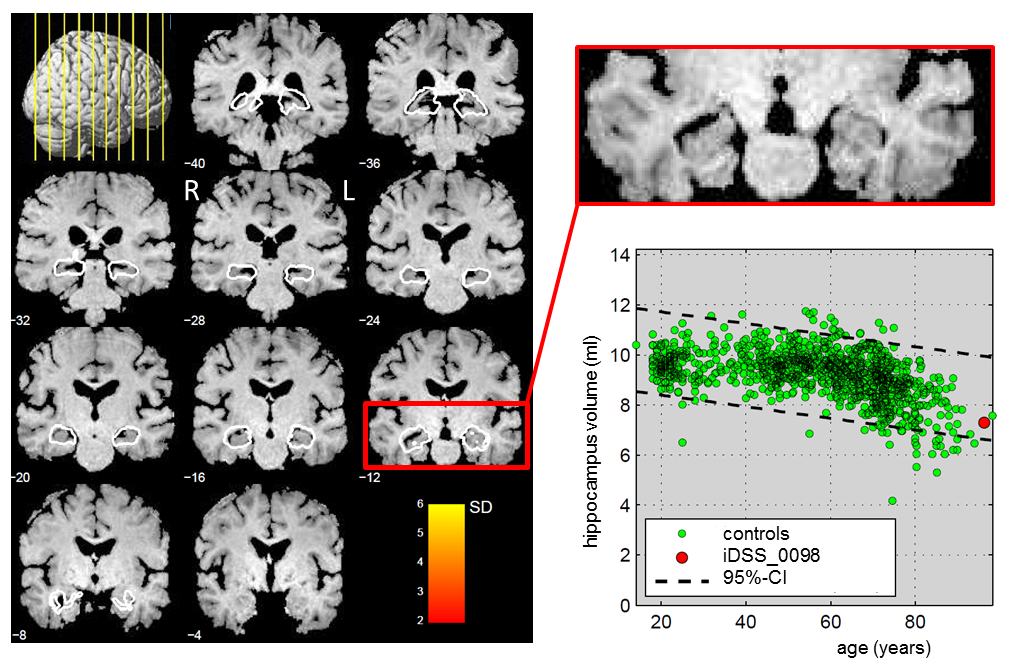 Figure 2. MPRAGE MRI of the cognitively normal 96 years old woman. Left: coronal slices of the women’s stereotactically normalized MPRAGE (voxel-based morphometry did not reveal a significant effect). Top right: Scheltens window of the women’s MPRAGE MRI. Bottom right: Bilateral hippocampus volume (adjusted for total intracranial volume) of the women (red dot) and healthy control subjects (green dots). The hippocampus volume was estimated by an atlas-based method described previously (Suppa et al., 2015). Hippocampus volume is plotted versus age.